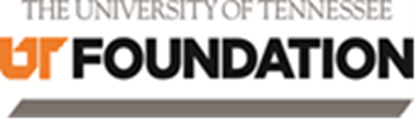 Directions: Verify that the candidate has provided permission before conducting reference check.Complete one Telephone Reference Check Form for each reference provided by the applicant.***This is a required step in the search process and must be returned to UTFI HR***Telephone Reference Check FormTelephone Reference Check FormTelephone Reference Check FormTelephone Reference Check FormTelephone Reference Check FormTelephone Reference Check FormTelephone Reference Check FormTelephone Reference Check FormTelephone Reference Check FormTelephone Reference Check FormTelephone Reference Check FormTelephone Reference Check FormTelephone Reference Check FormTelephone Reference Check FormTelephone Reference Check FormTelephone Reference Check FormTelephone Reference Check FormTelephone Reference Check FormTelephone Reference Check FormTelephone Reference Check FormTelephone Reference Check FormTelephone Reference Check FormTelephone Reference Check FormCandidate InformationCandidate InformationCandidate InformationCandidate InformationCandidate InformationCandidate InformationCandidate InformationCandidate InformationCandidate InformationCandidate InformationCandidate InformationCandidate InformationCandidate InformationCandidate InformationCandidate InformationCandidate InformationCandidate InformationCandidate InformationCandidate InformationCandidate InformationCandidate InformationCandidate InformationCandidate InformationCandidate Name:Candidate Name:Candidate Name:Candidate Name:Date:Date:LastLastLastLastFirstFirstFirstFirstFirstFirstFirstFirstFirstM.I.M.I.M.I.M.I.M.I.Position Applied for:Position Applied for:Position Applied for:Position Applied for:Position Applied for:Position Applied for:Position Applied for:References Checked by:References Checked by:References Checked by:References Checked by:Reference InformationReference InformationReference InformationReference InformationReference InformationReference InformationReference InformationReference InformationReference InformationReference InformationReference InformationReference InformationReference InformationReference InformationReference InformationReference InformationReference InformationReference InformationReference InformationReference InformationReference InformationReference InformationReference InformationName of Contact:Name of Contact:Name of Contact:Name of Contact:Name of Contact:Name of Contact:Title:Phone:Phone:(     )      (     )      (     )      (     )      (     )      (     )      Company:Company:Company:Address:Address:Street AddressStreet AddressStreet AddressStreet AddressStreet AddressStreet AddressStreet AddressStreet AddressStreet AddressStreet AddressStreet AddressStreet AddressStreet AddressStreet AddressStreet AddressStreet AddressStreet AddressStreet AddressSuite #Suite #Suite #CityCityCityCityCityCityCityCityCityCityCityCityStateStateStateStateStateStateZIP CodeZIP CodeZIP CodeReference CommentsReference CommentsReference CommentsReference CommentsReference CommentsReference CommentsReference CommentsReference CommentsReference CommentsReference CommentsReference CommentsReference CommentsReference CommentsReference CommentsReference CommentsReference CommentsReference CommentsReference CommentsReference CommentsReference CommentsReference CommentsReference CommentsReference CommentsWas the candidate an employee at your organization?         Yes           No When?  Start date:         End date:       Was the candidate an employee at your organization?         Yes           No When?  Start date:         End date:       Was the candidate an employee at your organization?         Yes           No When?  Start date:         End date:       Was the candidate an employee at your organization?         Yes           No When?  Start date:         End date:       Was the candidate an employee at your organization?         Yes           No When?  Start date:         End date:       Was the candidate an employee at your organization?         Yes           No When?  Start date:         End date:       Was the candidate an employee at your organization?         Yes           No When?  Start date:         End date:       Was the candidate an employee at your organization?         Yes           No When?  Start date:         End date:       Was the candidate an employee at your organization?         Yes           No When?  Start date:         End date:       Was the candidate an employee at your organization?         Yes           No When?  Start date:         End date:       Was the candidate an employee at your organization?         Yes           No When?  Start date:         End date:       Was the candidate an employee at your organization?         Yes           No When?  Start date:         End date:       Was the candidate an employee at your organization?         Yes           No When?  Start date:         End date:       Was the candidate an employee at your organization?         Yes           No When?  Start date:         End date:       Was the candidate an employee at your organization?         Yes           No When?  Start date:         End date:       Was the candidate an employee at your organization?         Yes           No When?  Start date:         End date:       Was the candidate an employee at your organization?         Yes           No When?  Start date:         End date:       Was the candidate an employee at your organization?         Yes           No When?  Start date:         End date:       Was the candidate an employee at your organization?         Yes           No When?  Start date:         End date:       Was the candidate an employee at your organization?         Yes           No When?  Start date:         End date:       Was the candidate an employee at your organization?         Yes           No When?  Start date:         End date:       Was the candidate an employee at your organization?         Yes           No When?  Start date:         End date:       What was the candidate’s position on the last day of employment? What was the candidate’s position on the last day of employment? What was the candidate’s position on the last day of employment? What was the candidate’s position on the last day of employment? What was the candidate’s position on the last day of employment? What was the candidate’s position on the last day of employment? What was the candidate’s position on the last day of employment? What was the candidate’s position on the last day of employment? What was the candidate’s position on the last day of employment? What was the candidate’s position on the last day of employment? What was the candidate’s position on the last day of employment? What was the candidate’s position on the last day of employment? What was the candidate’s position on the last day of employment? What was the candidate’s position on the last day of employment? What was the candidate’s position on the last day of employment? What was the candidate’s position on the last day of employment? What was the candidate’s position on the last day of employment? What was the candidate’s position on the last day of employment? What was the candidate’s position on the last day of employment? What was the candidate’s position on the last day of employment? What was the candidate’s position on the last day of employment? What was the candidate’s position on the last day of employment? What was the candidate’s position on the last day of employment? What were the candidate’s job responsibilities?What were the candidate’s job responsibilities?What were the candidate’s job responsibilities?What were the candidate’s job responsibilities?What were the candidate’s job responsibilities?What were the candidate’s job responsibilities?What were the candidate’s job responsibilities?What were the candidate’s job responsibilities?What were the candidate’s job responsibilities?What were the candidate’s job responsibilities?What were the candidate’s job responsibilities?What were the candidate’s job responsibilities?What were the candidate’s job responsibilities?What were the candidate’s job responsibilities?What were the candidate’s job responsibilities?What were the candidate’s job responsibilities?What were the candidate’s job responsibilities?What were the candidate’s job responsibilities?What were the candidate’s job responsibilities?What were the candidate’s job responsibilities?What were the candidate’s job responsibilities?What were the candidate’s job responsibilities?What were the candidate’s job responsibilities?Did the candidate hold any other positions at your organization? Did the candidate hold any other positions at your organization? Did the candidate hold any other positions at your organization? Did the candidate hold any other positions at your organization? Did the candidate hold any other positions at your organization? Did the candidate hold any other positions at your organization? Did the candidate hold any other positions at your organization? Did the candidate hold any other positions at your organization? Did the candidate hold any other positions at your organization? Did the candidate hold any other positions at your organization? Did the candidate hold any other positions at your organization? Did the candidate hold any other positions at your organization? Did the candidate hold any other positions at your organization? Did the candidate hold any other positions at your organization? Did the candidate hold any other positions at your organization? Did the candidate hold any other positions at your organization? Did the candidate hold any other positions at your organization? Did the candidate hold any other positions at your organization? Did the candidate hold any other positions at your organization? Did the candidate hold any other positions at your organization? Did the candidate hold any other positions at your organization? Did the candidate hold any other positions at your organization? Did the candidate hold any other positions at your organization? What are the candidate’s strengths? What are the candidate’s strengths? What are the candidate’s strengths? What are the candidate’s strengths? What are the candidate’s strengths? What are the candidate’s strengths? What are the candidate’s strengths? What are the candidate’s strengths? What are the candidate’s strengths? What are the candidate’s strengths? What are the candidate’s strengths? What are the candidate’s strengths? What are the candidate’s strengths? What are the candidate’s strengths? What are the candidate’s strengths? What are the candidate’s strengths? What are the candidate’s strengths? What are the candidate’s strengths? What are the candidate’s strengths? What are the candidate’s strengths? What are the candidate’s strengths? What are the candidate’s strengths? What are the candidate’s strengths? Weaknesses? Weaknesses? Weaknesses? Weaknesses? Weaknesses? Weaknesses? Weaknesses? Weaknesses? Weaknesses? Weaknesses? Weaknesses? Weaknesses? Weaknesses? Weaknesses? Weaknesses? Weaknesses? Weaknesses? Weaknesses? Weaknesses? Weaknesses? Weaknesses? Weaknesses? Weaknesses? How would you describe the candidate’s quantity and quality of work?How would you characterize the candidate’s problem-solving skills?How would you describe the candidate’s quantity and quality of work?How would you characterize the candidate’s problem-solving skills?How would you describe the candidate’s quantity and quality of work?How would you characterize the candidate’s problem-solving skills?How would you describe the candidate’s quantity and quality of work?How would you characterize the candidate’s problem-solving skills?How would you describe the candidate’s quantity and quality of work?How would you characterize the candidate’s problem-solving skills?How would you describe the candidate’s quantity and quality of work?How would you characterize the candidate’s problem-solving skills?How would you describe the candidate’s quantity and quality of work?How would you characterize the candidate’s problem-solving skills?How would you describe the candidate’s quantity and quality of work?How would you characterize the candidate’s problem-solving skills?How would you describe the candidate’s quantity and quality of work?How would you characterize the candidate’s problem-solving skills?How would you describe the candidate’s quantity and quality of work?How would you characterize the candidate’s problem-solving skills?How would you describe the candidate’s quantity and quality of work?How would you characterize the candidate’s problem-solving skills?How would you describe the candidate’s quantity and quality of work?How would you characterize the candidate’s problem-solving skills?How would you describe the candidate’s quantity and quality of work?How would you characterize the candidate’s problem-solving skills?How would you describe the candidate’s quantity and quality of work?How would you characterize the candidate’s problem-solving skills?How would you describe the candidate’s quantity and quality of work?How would you characterize the candidate’s problem-solving skills?How would you describe the candidate’s quantity and quality of work?How would you characterize the candidate’s problem-solving skills?How would you describe the candidate’s quantity and quality of work?How would you characterize the candidate’s problem-solving skills?How would you describe the candidate’s quantity and quality of work?How would you characterize the candidate’s problem-solving skills?How would you describe the candidate’s quantity and quality of work?How would you characterize the candidate’s problem-solving skills?How would you describe the candidate’s quantity and quality of work?How would you characterize the candidate’s problem-solving skills?How would you describe the candidate’s quantity and quality of work?How would you characterize the candidate’s problem-solving skills?How would you describe the candidate’s quantity and quality of work?How would you characterize the candidate’s problem-solving skills?How would you describe the candidate’s quantity and quality of work?How would you characterize the candidate’s problem-solving skills?How would you characterize the candidate’s technical/computer skills? How would you characterize the candidate’s technical/computer skills? How would you characterize the candidate’s technical/computer skills? How would you characterize the candidate’s technical/computer skills? How would you characterize the candidate’s technical/computer skills? How would you characterize the candidate’s technical/computer skills? How would you characterize the candidate’s technical/computer skills? How would you characterize the candidate’s technical/computer skills? How would you characterize the candidate’s technical/computer skills? How would you characterize the candidate’s technical/computer skills? How would you characterize the candidate’s technical/computer skills? How would you characterize the candidate’s technical/computer skills? How would you characterize the candidate’s technical/computer skills? How would you characterize the candidate’s technical/computer skills? How would you characterize the candidate’s technical/computer skills? How would you characterize the candidate’s technical/computer skills? How would you characterize the candidate’s technical/computer skills? How would you characterize the candidate’s technical/computer skills? How would you characterize the candidate’s technical/computer skills? How would you characterize the candidate’s technical/computer skills? How would you characterize the candidate’s technical/computer skills? How would you characterize the candidate’s technical/computer skills? How would you characterize the candidate’s technical/computer skills? Did the candidate work on multiple projects at once?  If so, how did he/she handle prioritization?Did the candidate work on multiple projects at once?  If so, how did he/she handle prioritization?Did the candidate work on multiple projects at once?  If so, how did he/she handle prioritization?Did the candidate work on multiple projects at once?  If so, how did he/she handle prioritization?Did the candidate work on multiple projects at once?  If so, how did he/she handle prioritization?Did the candidate work on multiple projects at once?  If so, how did he/she handle prioritization?Did the candidate work on multiple projects at once?  If so, how did he/she handle prioritization?Did the candidate work on multiple projects at once?  If so, how did he/she handle prioritization?Did the candidate work on multiple projects at once?  If so, how did he/she handle prioritization?Did the candidate work on multiple projects at once?  If so, how did he/she handle prioritization?Did the candidate work on multiple projects at once?  If so, how did he/she handle prioritization?Did the candidate work on multiple projects at once?  If so, how did he/she handle prioritization?Did the candidate work on multiple projects at once?  If so, how did he/she handle prioritization?Did the candidate work on multiple projects at once?  If so, how did he/she handle prioritization?Did the candidate work on multiple projects at once?  If so, how did he/she handle prioritization?Did the candidate work on multiple projects at once?  If so, how did he/she handle prioritization?Did the candidate work on multiple projects at once?  If so, how did he/she handle prioritization?Did the candidate work on multiple projects at once?  If so, how did he/she handle prioritization?Did the candidate work on multiple projects at once?  If so, how did he/she handle prioritization?Did the candidate work on multiple projects at once?  If so, how did he/she handle prioritization?Did the candidate work on multiple projects at once?  If so, how did he/she handle prioritization?Did the candidate work on multiple projects at once?  If so, how did he/she handle prioritization?Did the candidate work on multiple projects at once?  If so, how did he/she handle prioritization?How would you describe the candidate’s relationships with her coworkers, subordinates (if applicable), and with superiors?  How would you describe the candidate’s relationships with her coworkers, subordinates (if applicable), and with superiors?  How would you describe the candidate’s relationships with her coworkers, subordinates (if applicable), and with superiors?  How would you describe the candidate’s relationships with her coworkers, subordinates (if applicable), and with superiors?  How would you describe the candidate’s relationships with her coworkers, subordinates (if applicable), and with superiors?  How would you describe the candidate’s relationships with her coworkers, subordinates (if applicable), and with superiors?  How would you describe the candidate’s relationships with her coworkers, subordinates (if applicable), and with superiors?  How would you describe the candidate’s relationships with her coworkers, subordinates (if applicable), and with superiors?  How would you describe the candidate’s relationships with her coworkers, subordinates (if applicable), and with superiors?  How would you describe the candidate’s relationships with her coworkers, subordinates (if applicable), and with superiors?  How would you describe the candidate’s relationships with her coworkers, subordinates (if applicable), and with superiors?  How would you describe the candidate’s relationships with her coworkers, subordinates (if applicable), and with superiors?  How would you describe the candidate’s relationships with her coworkers, subordinates (if applicable), and with superiors?  How would you describe the candidate’s relationships with her coworkers, subordinates (if applicable), and with superiors?  How would you describe the candidate’s relationships with her coworkers, subordinates (if applicable), and with superiors?  How would you describe the candidate’s relationships with her coworkers, subordinates (if applicable), and with superiors?  How would you describe the candidate’s relationships with her coworkers, subordinates (if applicable), and with superiors?  How would you describe the candidate’s relationships with her coworkers, subordinates (if applicable), and with superiors?  How would you describe the candidate’s relationships with her coworkers, subordinates (if applicable), and with superiors?  How would you describe the candidate’s relationships with her coworkers, subordinates (if applicable), and with superiors?  How would you describe the candidate’s relationships with her coworkers, subordinates (if applicable), and with superiors?  How would you describe the candidate’s relationships with her coworkers, subordinates (if applicable), and with superiors?  How would you describe the candidate’s relationships with her coworkers, subordinates (if applicable), and with superiors?  What was the candidate’s reason for leaving your employ?  What was the candidate’s reason for leaving your employ?  What was the candidate’s reason for leaving your employ?  What was the candidate’s reason for leaving your employ?  What was the candidate’s reason for leaving your employ?  What was the candidate’s reason for leaving your employ?  What was the candidate’s reason for leaving your employ?  What was the candidate’s reason for leaving your employ?  What was the candidate’s reason for leaving your employ?  What was the candidate’s reason for leaving your employ?  What was the candidate’s reason for leaving your employ?  What was the candidate’s reason for leaving your employ?  What was the candidate’s reason for leaving your employ?  What was the candidate’s reason for leaving your employ?  What was the candidate’s reason for leaving your employ?  What was the candidate’s reason for leaving your employ?  What was the candidate’s reason for leaving your employ?  What was the candidate’s reason for leaving your employ?  What was the candidate’s reason for leaving your employ?  What was the candidate’s reason for leaving your employ?  What was the candidate’s reason for leaving your employ?  What was the candidate’s reason for leaving your employ?  What was the candidate’s reason for leaving your employ?  Would you rehire this candidate?       Yes           NoWould you rehire this candidate?       Yes           NoWould you rehire this candidate?       Yes           NoWould you rehire this candidate?       Yes           NoWould you rehire this candidate?       Yes           NoWould you rehire this candidate?       Yes           NoWould you rehire this candidate?       Yes           NoWould you rehire this candidate?       Yes           NoIs there anything else you would like to add?Is there anything else you would like to add?Is there anything else you would like to add?Is there anything else you would like to add?Is there anything else you would like to add?Is there anything else you would like to add?Is there anything else you would like to add?Is there anything else you would like to add?Is there anything else you would like to add?Is there anything else you would like to add?Is there anything else you would like to add?Is there anything else you would like to add?Is there anything else you would like to add?Is there anything else you would like to add?Is there anything else you would like to add?Is there anything else you would like to add?Is there anything else you would like to add?Is there anything else you would like to add?Is there anything else you would like to add?Is there anything else you would like to add?Is there anything else you would like to add?Is there anything else you would like to add?Is there anything else you would like to add?Thank you for your time and assistance.Thank you for your time and assistance.Thank you for your time and assistance.Thank you for your time and assistance.Thank you for your time and assistance.Thank you for your time and assistance.Thank you for your time and assistance.Thank you for your time and assistance.Thank you for your time and assistance.Thank you for your time and assistance.Thank you for your time and assistance.Thank you for your time and assistance.Thank you for your time and assistance.Thank you for your time and assistance.Thank you for your time and assistance.Thank you for your time and assistance.Thank you for your time and assistance.Thank you for your time and assistance.Thank you for your time and assistance.Thank you for your time and assistance.Thank you for your time and assistance.Thank you for your time and assistance.Thank you for your time and assistance.